M.S.C. Magariños Sociedade Cooperativa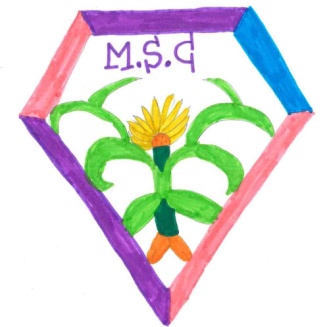 ESTATUTOSArtigo 1: Nome A empresa funcionará baixo o nome de M.S.C ( MAGARÑOS SOCIEDADE COOPERATIVA)Artigo 2: Obxecto socialA nosa empresa ten a seguinte actividade: Elaboración de produtos artesáns fabricados polos nenos.Artigo 3: Duración A empresa constitúese o día 28 de outubro ata o mes de xuño.Artigo 4:EnderezoO enderezo social queda establecido en Cambados Av Vilariño Nº29 Cep Antonio Magariños Curso 6ºB.Artigo 5: O capital O capital de investimento fixase en 110  euros. Divídese en  22 participacións de 5 euros por cada socio/a.Artigo 6: As contasOs informes de contas presentaranse aos socios/as cada 15 días.Artigo 7: Recuperación do investimento.Unha vez finalizada a venda,todos os socios e socias poderán recuperar todo o importe.Artigo 8: Utilización de beneficios.Cos beneficios obtidosArtigo 9: Outras disposicións  Artigo 10: As persoas que non poidan dar os cinco euros nun so mes, poderán fraccionar por 1 euro cada mes.